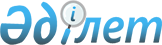 О мерах по выполнению Указа Президента Республики Казахстан от 18 мая 1998 г. N 3956Распоряжение Премьер-Министра Республики Казахстан от 27 мая 1998 г. N 97-р

      В целях выполнения Указа Президента Республики Казахстан от 18 мая 1998 г. N 3956 U983956_ "О первоочередных мерах по улучшению состояния здоровья граждан Республики Казахстан": 

      1. Министерству образования, культуры и здравоохранения Республики Казахстан, акимам областей, городов Астана и Алматы: 

      1) незамедлительно приступить к сплошной иммунизации детей в возрасте до пяти лет; 

      2) приступить к реализации программы вакцинации новорожденных против вирусного гепатита Б, а в регионах с наибольшей заболеваемостью - к вакцинации детей против вирусного гепатита А; 

      3) внедрить в течение 1998 года программу лечения больных туберкулезом по методике, рекомендованной Всемирной организацией здравоохранения; 

      4) обеспечить ежегодный полный охват иммунизацией новорожденных; 

      5) ежеквартально, к 10 числу месяца, следующего за отчетным кварталом, информировать Правительство о ходе реализации вышеназванного Указа Президента Республики Казахстан. 

      2. Министерству финансов Республики Казахстан изыскать на эти цели необходимые финансовые средства в текущем году, а начиная с 1999 года в проектах ежегодных бюджетов на соответствующий год предусмотреть необходимые ассигнования на реализацию Государственной программы "Здоровье народа". 

      3. Агентству по стратегическому планированию и реформам, Министерству образования, культуры и здравоохранения Республики Казахстан с участием заинтересованных государственных органов до 1 июля 1998 года разработать и внести на утверждение Президенту Республики Казахстан Государственную программу "Здоровье народа", предусматривающую: 

      1) ужесточение требований к допустимым уровням выбросов промышленных предприятий в атмосферу и воду; 

      2) последовательное улучшение снабжения населения питьевой водой; 

      3) совершенствование координации работ по охране окружающей среды и здоровья граждан; 

      4) внедрение и реализацию стратегии лечения туберкулеза, рекомендованной Всемирной организацией здравоохранения;     5) проведение обязательной иммунизации детей в возрасте до пятилет, в том числе всеобщей вакцинации новорожденных против гепатитаБ;     6) комплекс дополнительных мер по охране здоровья матери иребенка;     7) поощрение исключительно грудного вскармливания детей дошести месяцев;     8) усиление просветительской работы, направленной наоздоровление образа жизни;     9) улучшение качества первичной медико-санитарной помощи;     10) создание сети региональных учебных клинических центров;     11) поэтапный переход от стационарных к амбулаторным принципамлечения;     12) неукоснительное соблюдение мер асептики и антисептики влечебно-профилактических учреждениях, особенно в учрежденияхродовспоможения;     13) обеспечение современным оборудованием государственныхлечебно-профилактических учреждений;     14) улучшение системы медицинского образования, подготовки ипереподготовки кадров, в том числе административных;     15) увеличение объема и повышение качества научных исследованийв области здравоохранения;     16) усиление профилактической работы с населением;     17) совершенствование системы управления здравоохранением; 

       18) реформирование системы экономических отношений в здравоохранении путем создания конкурентного частного сектора, реорганизации фонда социального страхования, поэтапного перехода на индивидуальные формы обязательного и добровольного медицинского страхования. 

      4. Министерству информации и общественного согласия Республики Казахстан незамедлительно начать и проводить широкую разъяснительную работу с населением о профилактике и необходимых мерах по улучшению состояния здоровья, пропаганду санитарно-гигиенических правил и здорового образа жизни. 



 

      Премьер-Министр 

 
					© 2012. РГП на ПХВ «Институт законодательства и правовой информации Республики Казахстан» Министерства юстиции Республики Казахстан
				